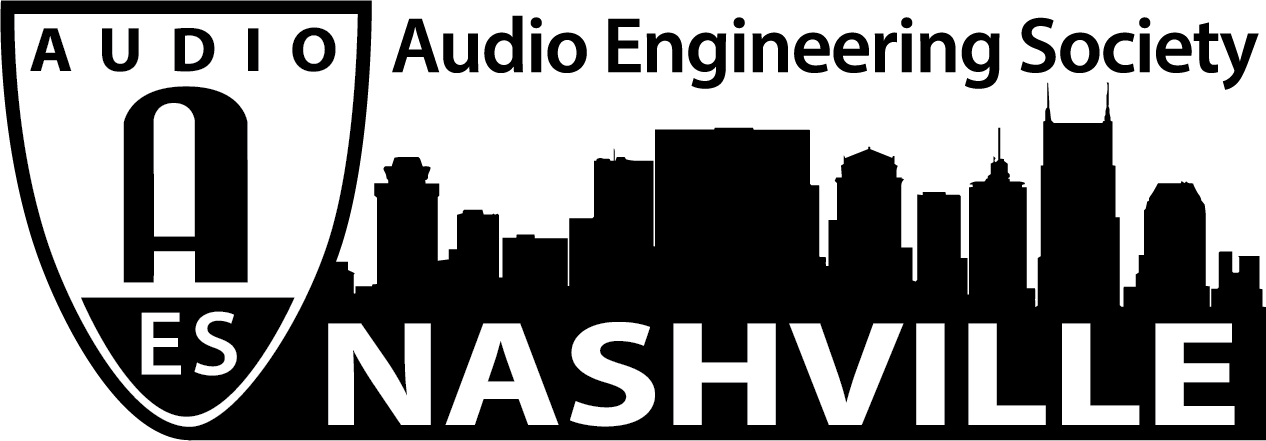 FOR IMMEDIATE RELEASEAES Nashville Leaders Share Quarantine-Driven Online Education Plan— AES Nashville Chair Michael Hanson and Committee Member Jill Courtney investigate readily available tools to rapidly redesign learning spaces for online audio instruction —Nashville, TN, March 26, 2020 — As the global pandemic forces social isolation, educators are scrambling to apply available technology to online instruction to bring the classroom to their students. Audio educators face additional challenges as lecture content and interaction with students needs to be accompanied by high-quality audio playback and real-time demonstration of tools and techniques. Jill Courtney (AES Nashville Section executive committee member, doctoral student in Instructional Design Leadership at Franklin University, former college audio instructor and teacher in performance arts) and Michael Hanson (AES Nashville Section Chair, veteran audio engineer and assistant professor of audio production at Middle Tennessee State University) are among the educators challenged to find effective instruction methodology as their schools transition to online education as they enter quarantine. To assist other educators facing similar challenges world-wide, the pair are offering the results of their own investigation of the application of readily available technologies to meet the challenge. In a self-published PDF document titled Redesigning Audio Learning Spaces Quickly for Online Teaching, Hanson and Courtney outline their goals and experimentation and share the solution they are implementing. “This solution can help a lot of people migrate numerous audio classes to an online format with quality audio held sacred to its core mission,” Courtney concludes in the document.  The study is available for immediate download at https://jillcourtneymusic.wixsite.com/jillcourtney/articles.www.aesnashville.org ...ends 217 wordsNote: The contents of the study and opinions of the authors are theirs alone. No endorsement of specific recommendations or products by the Audio Engineering Society or the AES Nashville Section should be inferred.